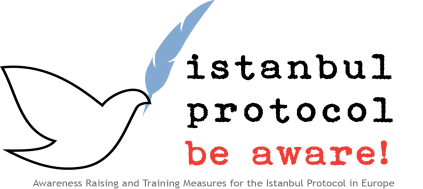 Event time line (Extended)This table can be used to note down time, duration and location of torture and/or imprisonment. During examination, especially in case of multiple instances of torture, the injury reported or observed can be linked to the respective event number in the body chart and in photo documentation. YearMonthDateLocation Event number CommentRelated documentsRelated Photo Nr. 